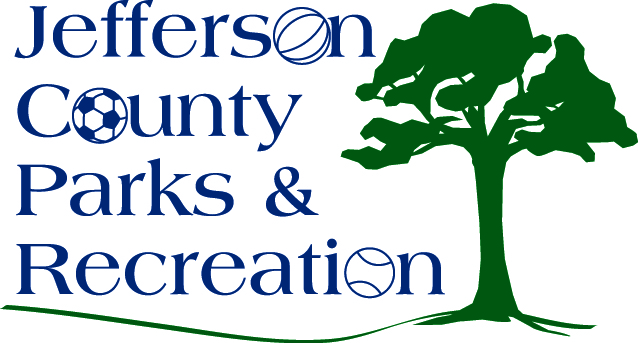 Call to Order				 Roll Call Public CommentApproval of MinutesTreasurer’s ReportDirector’s ReportStanding Committee ReportsExecutiveFinanceFacilities/Land AcquisitionOperationsAuditUnfinished BusinessBylaw changes to include the operations committee-final reading.Old Business Update, discussion and possible action on bids and final plans for the Amphitheatre Phase I construction project at Sam Michael’s Park.  		New Business Discussion and possible action on reggae festival to be held on September 22nd at Sam Michael’s Park.  Request to sell Beer/Wine at the event.  Discussion and possible action on renewing the MOU with JC Historic Landmarks Commission for Peter Burr Farm.  